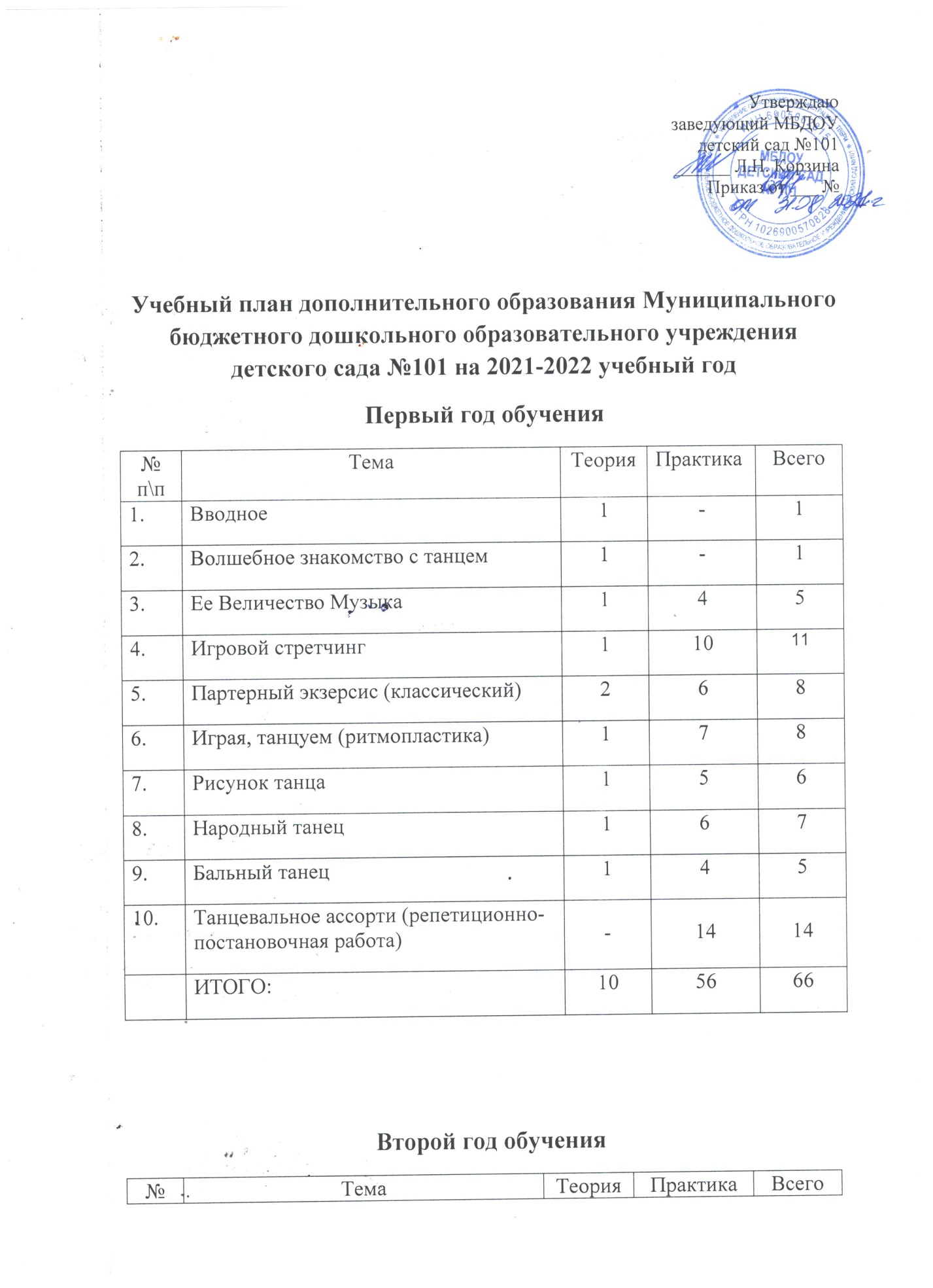 1.Вводное1-12.Волшебное знакомство с танцем1-13.Ее Величество Музыка1454.Игровой стретчинг-775.Партерный экзерсис (элементы классического танца)1896.Играя, танцуем (ритмопластика)-667.Рисунок танца1678.Народный танец1569.Бальный танец15610.Танцевальное ассорти(репетиционно-постановочная работа)-1616ИТОГО:75764